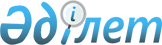 Райымбек ауданының 2011-2013 жылдарға арналған аудан бюджеті туралы
					
			Күшін жойған
			
			
		
					Алматы облысы Райымбек аудандық мәслихатының 2010 жылғы 24 желтоқсандағы N 44-217 шешімі. Алматы облысы Райымбек ауданының Әділет басқармасында 2011 жылғы 05 қаңтарда N 2-15-97 тіркелді. Күші жойылды - Алматы облысы Райымбек аудандық мәслихатының 2012 жылғы 13 сәуірдегі N 3-26 шешімімен      Ескерту. Күші жойылды - Алматы облысы Райымбек аудандық мәслихатының 13.04.2012 N 3-26 шешімімен.      РҚАО ескертпесі.

      Мәтінде авторлық орфография және пунктуация сақталған.       

Қазақстан Республикасы Бюджет кодексінің 9-бабына, Қазақстан Республикасы "Қазақстан Республикасындағы жергілікті мемлекеттік басқару және өзін-өзі басқару туралы" Заңының 6-бабының 1-тармақ 1-тармақшасына және Қазақстан Республикасының 2010 жылғы 29 қарашадағы "2011-2013 жылдарға арналған республикалық бюджет туралы" Заңына сәйкес, Райымбек аудандық мәслихаты ШЕШІМ ҚАБЫЛДАДЫ:



      2011-2013 жылдарға арналған аудандық бюджет N 1, 2, 3 қосымшаларға сәйкес, оның ішінде 2011 жылға төмендегі көлемде бекітілсін:



      1) Кірістер - 5291064 мың теңге, оның ішінде:

      салықтық түсімдер бойынша - 102702 мың теңге;

      салықтық емес түсімдер бойынша - 5033 мың теңге;

      негізгі капиталды сатудан түскен түсімдер бойынша - 1495 мың теңге;

      облыстық және республикалық бюджеттерден түсетін трансферттердің түсімдері бойынша – 5181834 мың теңге, оның ішінде:

      облыстық бюджеттен:

      дамытуға арналған нысаналы трансферттер (тұрғын үй салуға) – 18200 мың теңге; 

      білім беру объектілерін дамытуға нысаналы трансферттер – 1000 мың теңге; 

      сумен қамтамасыз ету объектілерін дамытуға нысаналы трансферттер – 254422 мың теңге;

      жануарлардың энзоотиялық аурулары бойынша ветеринариялық іс шараларды жүргізуге арналған нысаналы ағымдағы трансферттер – 14567 мың теңге;

      инженерлік-коммуникациялық инфрақұрылымды дамытуға нысаналы трансферттер - 19160 мың теңге;

      тұрғын үй көмегін беруге ағымдағы нысаналы трансферттер – 45002 мың теңге;

      жергілікті өкілетті органдардың шешімі бойынша азаматтардың жекелеген топтарына әлеуметтік көмекке ағымдағы нысаналы трансферттер (Облыс әкімінің гранты) - 6390 мың теңге;

      салық салу мақсатында мүлікті бағалауды жүргізуге ағымдағы нысаналы трансферттер – 725 мың теңге;

      мектепке дейінгі білім беру ұйымдарын күрделі жөндеуге ағымдағы нысаналы трансферттер – 163555 мың теңге;

      республикалық бюджеттен:

      мектеп жасына дейінгі білім беру мекемелеріне нысаналы ағымдағы трансферттер - 43201 мың теңге;

      дамытуға арналған нысаналы трансферттер (тұрғын үй салуға) – 24132 мың теңге;

      инженерлік – коммуникациялық жүйесін дамытуға нысаналы трансферттер – 61742 мың теңге;

      сумен қамтамасыз ету объектілерін дамытуға нысаналы трансферттер – 337696 мың теңге;

      лингафондық және мультимедиялық кабинеттер жасауға ағымдағы нысаналы трансферттер – 27705 мың теңге;

      физика, химия, биология кабинеттерін оқу жабдығымен жарақтандыруға ағымдағы нысаналы трансферттер - 16388 мың теңге;

      үйде оқитын мүгедек балаларды құралдармен бағдарламалық қамсыздандырумен қамтуға – 5371 мың теңге;

      қамқоршыға жетім баланы асырауға ай сайын қаражат төлеуге – 11642 мың теңге;

      ауылдық елді мекендердегі әлеуметтік сала мамандарын әлеуметтік қолдау шараларын іске асыруға арналған нысаналы ағымдағы трансферттер – 8282 мың теңге;

      эпизоотияға қарсы іс-шаралар жүргізуге арналған ағымдағы нысаналы трансферттер – 118119 мың теңге;

      жастар тәжірибесіне ағымдағы нысаналы трансферттер - 2028 мың теңге;

      ағымдағы нысаналы трансферттер – 10400 мың теңге;

      субвенциялар - 3870903 мың теңге;

      ауылдық елді мекендердегі әлеуметтік саладағы мамандарға әлеуметтік қолдау шараларын жүзеге асыру үшін бөлінген бюджеттік кредиттер – 37397 мың теңге.



      2) Шығындар – 5309677 мың теңге, оның ішінде аудан бюджетінен бюджеттік мекемелерді ұстауға төмендегі көлемде қаржы бекітілсін:

      Жалпы сипаттағы мемлекеттік қызметтерге - 303868 мың теңге;

      Қорғанысқа – 6669 мың теңге;

      Қоғамдық тәртіп, қауіпсіздік, құқықтық, сот, қылмыстық-атқару қызметіне – 4485 мың теңге;

      Білім беруге – 3143256 мың теңге, оның ішінде:

      мектепке дейін тәрбие және оқытуға – 211738 мың теңге;

      жалпы білім беруге - бастауыш, негізгі және орта мектептер – 2776744 мың теңге;

      Әлеуметтік көмек және әлеуметтік қамсыздандыруға – 249262 мың теңге;

      Тұрғын үй-коммуналдық шаруашылыққа – 868777 мың теңге;

      Мәдениет, спорт, туризм және ақпараттық кеңістікке – 293625 мың теңге;

      Ауыл, су, орман, балық шаруашылығы, ерекше қорғалатын табиғи аумақтар, қоршаған ортаны және жануарлар дүниесін қорғау және жер қатынастарына – 184705 мың теңге;

      Өнеркәсіп, сәулет, қала құрылысы және құрылыс қызметіне – 8578 мың теңге;

      Көлік және коммуникацияға – 198845 мың теңге;

      Басқаларға – 39876 мың теңге;

      Трансферттер - 7731 мың теңге.



      3) таза бюджеттік несиелендірулер – 79948 мың теңге, оның ішінде бюджеттік несиелер – 1973 мың теңге.



      4)қаржы активтерімен жасалатын операциялар бойынша сальдо-32000 мың теңге.



      5) бюджет тапшылығы – -131917 мың теңге.



      6) бюджет тапшылығын қаржыландыру – 131917 мың теңге.

      Ескерту. 1-тармаққа өзгеріс енгізілді - Алматы облысы Райымбек аудандық мәслихатының 2011.02.21 N 47-231 (2011.01.01 бастап қолданысқа енеді); 2011.03.18 N 49-236 (2011.01.01 бастап қолданысқа енеді); 2011.04.14 N 51-241 (2011.01.01 бастап қолданысқа енеді); 2011.07.19 N 55-269 (2011.01.01 бастап қолданысқа енеді); 2011.10.21  N 58-281 (2011.01.01 бастап қолданысқа енеді); 2011.11.11   N 59-289(2011.01.01 бастап қолданысқа енеді) Шешімдерімен.



      2. 2011 жылға арналған аудан бюджетіне төмендегідей түсімдер көзделсін:

      заңды тұлғалардың және жеке кәсіпкерлердің мүлкіне салынатын салық;

      жеке тұлғалардың мүлкіне салынатын салық;

      жер салығы;

      заңды тұлғалардың көлік құралдарына салынатын салық;

      жеке тұлғалардың көлік құралдарына салынатын салық;

      бірыңғай жер салығы;

      акциздер;

      жер учаскелерін пайдаланғаны үшін төлем;

      кәсіпкерлік және кәсіби қызметті жүргізгені үшін алынатын алым;

      ойын бизнесіне салық;

      мемлекеттік баж;

      салықтық емес түсімдер;

      негізгі капиталды сатудан түсетін түсімдер.



      3. N 4 қосымшаға сәйкес 2011 жылға арналған жергілікті бюджеттің даму бағдарламаларының тізбесі бекітілсін.



      4. N 5 қосымшаға сәйкес 2011 жылға арналған жергілікті бюджеттің атқарылуы барысында қысқартуға жатпайтын жергілікті бюджеттік бағдарламалардың тізбесі бекітілсін.



      5. Осы шешім 2011 жылғы 1 қаңтардан бастап қолданысқа енеді.      Аудандық мәслихат

      сессиясының төрағасы                       Қ. Тілепбергенов      Аудандық мәслихаттың

      хатшысы                                    Ұ. Әбек

Райымбек аудандық мәслихатының

2010 жылғы 24 желтоқсандағы

"Райымбек ауданының 2011-2013

жылдарға арналған аудан

бюджеті туралы" N 44-217

шешіміне бекітілген

N 1-қосымша 

Райымбек ауданының 2011 жылға арналған аудан бюджеті      Ескерту. 1-қосымша жаңа редакцияда - Алматы облысы Райымбек аудандық мәслихатының 2011.11.11 N 59-289 (2011.01.01 бастап қолданысқа енеді) Шешімімен.

Райымбек аудандық мәслихатының

2010 жылғы 24 желтоқсандағы

"Райымбек ауданының 2011-2013

жылдарға арналған аудан

бюджеті туралы" N 44-217

шешіміне бекітілген

N 2-қосымша 

Райымбек ауданының 2012 жылға арналған аудан бюджеті
					© 2012. Қазақстан Республикасы Әділет министрлігінің «Қазақстан Республикасының Заңнама және құқықтық ақпарат институты» ШЖҚ РМК
				СанатыСанатыСанатыСанатыСомасы

(мың

теңге)СыныпСыныпСыныпСомасы

(мың

теңге)Ішкі сыныпІшкі сыныпСомасы

(мың

теңге)АтауыСомасы

(мың

теңге)Кірістер52910641Салықтық түсімдер10270204Меншiкке салынатын салықтар828131Мүлiкке салынатын салықтар201903Жер салығы92744Көлiк құралдарына салынатын салық488695Бірыңғай жер салығы448005Тауарларға, жұмыстарға және қызметтер

көрсетуге салынатын iшкi салықтар155452Акциздер22453Табиғи және басқа ресурстарды пайдаланғаны

үшiн түсетiн түсiмдер105404Кәсiпкерлiк және кәсiби қызметтi

жүргiзгенi үшiн алынатын алым27575Ойын бизнесіне салық308Заңдық мәнді іс-әрекеттерді жасағаны үшін

және (немесе) оған уәкілеттігі бар

мемлекеттік органдар немесе лауазымды

адамдар құжаттар бергені үшін алынатын

міндетті төлемдер43441Мемлекеттік баж43442Салықтық емес түсiмдер503301Мемлекеттік меншіктен түсетін түсімдер7505Мемлекет меншігіндегі мүлікті жалға

беруден түсетін кірістер75004Мемлекеттік бюджеттен қаржыландырылатын,

сондай-ақ Қазақстан Республикасы Ұлттық

Банкінің бюджетінен (шығыстар сметасынан)

ұсталатын және қаржыландырылатын

мемлекеттік мекемелер салатын айыппұлдар,

өсімпұлдар,санкциялар, өндіріп алулар40021Мұнай секторы кәсіпорындарынан түсетін

түсімдерді қоспағанда,мемлекеттік

бюджеттен қаржыландырылатын, сондай-ақ

Қазақстан Республикасы Ұлттық Банкінің

бюджетінен (шығыстар сметасынан) ұсталатын

және қаржыландырылатын мемлекеттік

мекемелер салатын айыппұлдар, өсімпұлдар,

санкциялар, өндіріп алулар400206Басқа да салықтық емес түсімдер2811Басқа да салықтық емес түсімдер2813Негізгі капиталды сатудан түсетін түсімдер149503Жерді және материалдық емес активтерді

сату14951Жерді сату14954Трансферттердің түсімдері518183402Мемлекеттік басқарудың жоғары тұрған

органдарынан түсетін трансферттер51818342Облыстық бюджеттен түсетiн трансферттер5181834Функционалдық топФункционалдық топФункционалдық топФункционалдық топФункционалдық топСомасы

(мың.

теңге)Кіші функцияКіші функцияКіші функцияКіші функцияСомасы

(мың.

теңге)Бюджеттік бағдарлама әкімшісіБюджеттік бағдарлама әкімшісіБюджеттік бағдарлама әкімшісіСомасы

(мың.

теңге)БағдарламаБағдарламаСомасы

(мың.

теңге)АтауыСомасы

(мың.

теңге)ІІ. Шығындар530967701Жалпы сипаттағы мемлекеттiк қызметтер3038681Мемлекеттiк басқарудың жалпы

функцияларын орындайтын өкiлдi,

атқарушы және басқа органдар269499112Аудан (облыстық маңызы бар

қала)мәслихатының аппараты17079001Аудан(облыстық маңызы бар қала)

мәслихатының қызметін қамтамасыз ету

жөніндегі қызметтер16817003Мемлекеттік органдардың күрделі

шығыстары262122Аудан (облыстық маңызы бар қала)

әкiмінің аппараты73076001Аудан (облыстық маңызы бар қала)

әкiмінің қызметін қамтамасыз ету

жөніндегі қызметтер52896002Ақпараттық жүйелер құру380003Мемлекеттік органдардың күрделі

шығыстары19800123Қаладағы аудан, аудандық маңызы бар

қала, кент, ауыл (село), ауылдық

(селолық) округ әкімінің аппараты179344001Қаладағы аудан,аудандық маңызы бар

қаланың,кент,ауыл (село), ауылдық

(селолық)округ әкімінің қызметін

қамтамасыз ету жөніндегі қызметтер172434022Мемлекеттік органдардың күрделі

шығыстары69102Қаржылық қызмет13311452Ауданның (облыстық маңызы бар қаланың)

қаржы бөлімі13311001Аудандық бюджетті орындау және

коммуналдық меншікті (облыстық маңызы

бар қала) саласындағы мемлекеттік

саясатты іске асыру жөніндегі қызметтер12586003Салық салу мақсатында мүлікті бағалауды

жүргізу7255Жоспарлау және статистикалық қызмет21058476Ауданның (облыстық маңызы бар қаланың)

экономика, бюджеттік жоспарлау және

кәсіпкерлік бөлімі21058001Экономикалық саясатты,мемлекеттік

жоспарлау жүйесін қалыптастыру және

дамыту және ауданды (облыстық маңызы

бар қаланы) басқару саласындағы

мемлекеттік саясатты іске асыру

жөніндегі қызметтер16150002Ақпараттық жүйелер құру490802Қорғаныс66691Әскери мұқтаждар1028122Аудан (облыстық маңызы бар қала)

әкiмінің аппараты1028005Жалпыға бірдей әскери міндетті атқару

шеңберіндегі іс-шаралар10282Төтенше жағдайлар жөніндегі жұмыстарды

ұйымдастыру5641122Аудан (облыстық маңызы бар қала)

әкiмінің аппараты5641006Аудан (облыстық маңызы бар қала)

ауқымындағы төтенше жағдайлардың алдын

алу және оларды жою5000007Аудандық (қалалық) ауқымдағы дала

өрттерінің, сондай-ақ мемлекеттік өртке

қарсы қызмет органдары құрылмаған елді

мекендерде өрттердің алдын алу және

оларды сөндіру жөніндегі іс-шаралар64103Қоғамдық тәртіп, қауіпсіздік, құқықтық,

сот, қылмыстық-атқару қызметі44851Құқық қорғау қызметі4485458Ауданның (облыстық маңызы бар қаланың)

тұрғын үй-коммуналдық шаруашылығы,

жолаушылар көлігі және автомобиль

жолдары бөлімі4485021Елді мекендерде жол жүрісі

қауіпсіздігін қамтамасыз ету448504Бiлiм беру31432561Мектепке дейiнгi тәрбие және оқыту229428471Ауданның (облыстық маңызы бар қаланың)

білім, дене шынықтыру және спорт бөлімі229428003Мектепке дейінгі тәрбие ұйымдарының

қызметін қамтамасыз ету2294282Бастауыш, негізгі орта және жалпы орта

білім беру2822753123Қаладағы аудан,аудандық маңызы бар

қала, кент, ауыл (село), ауылдық

(селолық) округ әкімінің аппараты2607005Ауылдық (селолық) жерлерде балаларды

мектепке дейін тегін алып баруды және

кері алып келуді ұйымдастыру2607471Ауданның (облыстық маңызы бар қаланың)

білім, дене шынықтыру және спорт бөлімі2820146004Жалпы білім беру2775814005Балалар мен жеткіншектерге қосымша

білім беру 443324Техникалық және кәсіптік, орта білімнен

кейінгі білім беру27619471Ауданның (облыстық маңызы бар қаланың)

білім, дене шынықтыру және спорт

бөлімі27619007Кәсіптік оқытуды ұйымдастыру276199Білім беру саласындағы өзге де

қызметтер63456471Ауданның (облыстық маңызы бар қаланың)

білім, дене шынықтыру және спорт бөлімі63456008Ауданның (облыстық маңызы бар қаланың)

мемлекеттік білім беру мекемелерінде

білім беру жүйесін ақпараттандыру6889009Ауданның (облыстық маңызы бар қаланың)

мемлекеттік білім беру мекемелер үшін

оқулықтар мен оқу-әдiстемелiк

кешендерді сатып алу және жеткізу39500020Жетім баланы ( жетім балаларды) және

ата-аналарының қамқорынсыз қалған

баланы (балаларды) күтіп ұстауға

асыраушыларына ай сайынғы ақшалай

қаражат төлемдері11696023Үйде оқытылатын мүгедек балаларды

жабдықпен, бағдарламалық қамтыммен

қамтамасыз ету537106Әлеуметтік көмек және әлеуметтiк

қамсыздандыру2492622Әлеуметтік көмек223351451Ауданның (облыстық маңызы бар қаланың)

жұмыспен қамту және әлеуметтік

бағдарламалар бөлімі223351002Еңбекпен қамту бағдарламасы26108004Ауылдық жерлерде тұратын денсаулық

сақтау, білім беру, әлеуметтік

қамтамасыз ету, мәдениет және спорт

мамандарына отын сатып алуға Қазақстан

Республикасының заңнамасына сәйкес

әлеуметтік көмек көрсету25141005Мемлекеттік атаулы әлеуметтік көмек21771006Тұрғын үй көмегі31402007Жергілікті өкілетті органдардың шешімі

бойынша мұқтаж азаматтардың жекелеген

топтарына әлеуметтік көмек8031010Үйден тәрбиеленіп оқытылатын мүгедек

балаларды материалдық қамтамасыз ету2685014Мұқтаж азаматтарға үйде әлеуметтік

көмек көрсету2393801618 жасқа дейінгі балаларға мемлекеттік

жәрдемақылар69484017Мүгедектерді оңалту жеке бағдарламасына

сәйкес, мұқтаж мүгедектерді міндетті

гигиеналық құралдармен қамтамасыз

етуге, және ымдау тілі мамандарының,

жеке көмекшілердің қызмет көрсету3304023Жұмыспен қамту орталықтарының қызметін

қамтамасыз ету114879Әлеуметтік көмек және әлеуметтік

қамтамасыз ету салаларындағы өзге де

қызметтер25911451Ауданның (облыстық маңызы бар қаланың)

жұмыспен қамту және әлеуметтік

бағдарламалар бөлімі25911001Жергілікті деңгейде халық үшін

әлеуметтік бағдарламаларды жұмыспен

қамтуды қамтамасыз етуді іске асыру

саласындағы мемлекеттік саясатты іске

асыру жөніндегі қызметтер19723011Жәрдемақыларды және басқа да әлеуметтік

төлемдерді есептеу, төлеу мен жеткізу

бойынша қызметтерге ақы төлеу2588021Мемлекеттік органдардың күрделі

шығыстары360007Тұрғын үй-коммуналдық шаруашылық8687771Тұрғын үй шаруашылығы123060466Ауданның (облыстық маңызы бар қаланың)

сәулет, қала құрылысы және құрылыс

бөлімі123060003Мемлекеттік коммуналдық тұрғын үй

қорының тұрғын үй құрылысы44823004Инженерлік коммуникациялық

инфрақұрылымды дамыту және жайластыру76637018Жұмыспен қамту 2020 бағдарламасы

шеңберінде инженерлік коммуникациялық

инфроқұрылымдардың дамуы16002Коммуналдық шаруашылық616710458Ауданның (облыстық маңызы бар қаланың)

тұрғын үй-коммуналдық шаруашылығы,

жолаушылар көлігі және автомобиль

жолдары бөлімі616710012Сумен жабдықтау және су бөлу жүйесінің

қызмет етуі14400467029Сумен жабдықтау жүйесін дамыту6023103Елді - мекендерді көркейту129007458Ауданның (облыстық маңызы бар қаланың)

тұрғын үй-коммуналдық шаруашылығы,

жолаушылар көлігі және автомобиль

жолдары бөлімі129007015Елді мекендердегі көшелерді

жарықтандыру26905016Елді мекендердің санитариясын

қамтамасыз ету4528017Жерлеу орындарын күтіп-ұстау және туысы

жоқтарды жерлеу1985018Елді мекендерді абаттандыру және

көгалдандыру9558908Мәдениет, спорт, туризм және ақпараттық

кеңістiк2936251Мәдениет саласындағы қызмет250962478Ауданның (облыстық маңызы бар қаланың)

ішкі саясат, мәдениет және тілдерді

дамыту бөлімі250962009Мәдени-демалыс жұмысын қолдау2509622Спорт2549471Ауданның (облыстық маңызы бар қаланың)

білім, дене шынықтыру және спорт бөлімі2549014Аудандық (облыстық маңызы бар қалалық)

деңгейде спорттық жарыстар өткiзу25493Ақпараттық кеңiстiк30653478Ауданның (облыстық маңызы бар қаланың)

ішкі саясат, мәдениет және тілдерді

дамыту бөлімі30653005Газеттер мен журналдар арқылы

мемлекеттік ақпараттық саясат жүргізу

жөніндегі қызметтер7623007Аудандық (қалалық) кітапханалардың

жұмыс істеуі22360008Мемлекеттік тілді және Қазақстан

халықтарының басқа да тілдерін дамыту6709Мәдениет, спорт, туризм және ақпараттық

кеңістікті ұйымдастыру жөніндегі өзге

де қызметтер9461478Ауданның (облыстық маңызы бар қаланың)

ішкі саясат, мәдениет және тілдерді

дамыту бөлімі9461001Ақпаратты, мемлекеттілікті нығайту және

азаматтардың әлеуметтік сенімділігін

қалыптастыру саласында жергілікті

деңгейде мемлекеттік саясатты іске

асыру жөніндегі қызметтер8344003Мемлекеттік органдардың күрделі

шығыстары81004Жастар саясаты саласындағы өңірлік

бағдарламаларды iске асыру103610Ауыл, су, орман, балық шаруашылығы,

ерекше қорғалатын табиғи аумақтар,

қоршаған ортаны және жануарлар дүниесін

қорғау, жер қатынастары1847051Ауыл шаруашылығы37836474Ауданның (облыстық маңызы бар қаланың)

ауыл шаруашылығы және ветеринария

бөлімі24774001Жергілікті деңгейде ауыл шаруашылығы

және ветеринария саласындағы

мемлекеттік саясатты іске асыру

жөніндегі қызметтер13448003Мемлекеттік органдардың күрделі

шығыстары230005Мал көмінділерінің (биотермиялық

шұңқырлардың) жұмыс істеуін қамтамасыз

ету1000007Қаңғыбас иттер мен мысықтарды аулауды

және жоюды ұйымдастыру360008Алып қойылатын және жойылатын ауру

жануарлардың, жануарлардан алынатын

өнімдер мен шикізаттың құнын иелеріне

өтеу2872011Жануарлардың энзоотиялық аурулары

бойынша ветеринариялық іс-шаралар

жүргізу6864476Ауданның (облыстық маңызы бар қаланың)

экономика, бюджеттік жоспарлау және

кәсіпкерлік бөлімі13062099Республикалық бюджеттен берілетін

нысаналы трансферттер есебінен ауылдық

елді мекендер саласының мамандарын

әлеуметтік қолдау шараларын іске асыру130626Жер қатынастары16656463Ауданның (облыстық маңызы бар қаланың)

жер қатынастары бөлімі16656001Аудан (облыстық маңызы бар қала)

аумағында жер қатынастарын реттеу

саласындағы мемлекеттік саясатты іске

асыру жөніндегі қызметтер8066004Жерді аймақтарға бөлу жөніндегі

жұмыстарды ұйымдастыру8353007Мемлекеттік органдардың күрделі

шығыстары2379Ауыл, су, орман, балық шаруашылығы және

қоршаған ортаны қорғау мен жер

қатынастары саласындағы өзге де

қызметтер130213474Ауданның (облыстық маңызы бар қаланың)

ауыл шаруашылығы және ветеринария

бөлімі130213013Эпизоотияға қарсы іс-шаралар жүргізу13021311Өнеркәсіп, сәулет, қала құрылысы және

құрылыс қызметі85782Сәулет, қала құрылысы және құрылыс8578466Ауданның (облыстық маңызы бар қаланың)

сәулет, қала құрылысы және құрылыс

бөлімі8578001Құрылыс, облыс қалаларының,

аудандарының және елді мекендерінің

сәулеттік бейнесін жақсарту саласындағы

мемлекеттік саясатты іске асыру және

ауданның (облыстық маңызы бар қаланың)

аумағын оңтайлы және тиімді қала

құрылыстық игеруді қамтамасыз ету

жөніндегі қызметтер8278015Мемлекеттік органдардың күрделі

шығыстары30012Көлiк және коммуникация1988451Автомобиль көлiгi198845458Ауданның (облыстық маңызы бар қаланың)

тұрғын үй-коммуналдық шаруашылығы,

жолаушылар көлігі және автомобиль

жолдары бөлімі198845023Автомобиль жолдарының жұмыс істеуін

қамтамасыз ету19884513Басқалар398769Басқалар39876451Ауданның (облыстық маңызы бар қаланың)

жұмыспен қамту және әлеуметтік

бағдарламалар бөлімі2028022"Бизнестің жол картасы-2020"

бағдарламасы шеңберінде жеке

кәсіпкерлікті қолдау2028452Ауданның (облыстық маңызы бар қаланың)

қаржы бөлімі1929012Ауданның (облыстық маңызы бар қаланың)

жергілікті атқарушы органның резерві1929458Ауданның (облыстық маңызы бар қаланың)

тұрғын үй-коммуналдық шаруашылығы,

жолаушылар көлігі және автомобиль

жолдары бөлімі13736001Жергілікті деңгейде тұрғын

үй-коммуналдық шаруашылығы, жолаушылар

көлігі және автомобиль жолдары

саласындағы мемлекеттік саясатты іске

асыру жөніндегі қызметтер11146013Мемлекеттік органдардың күрделі

шығыстары2590471Ауданның (облыстық маңызы бар қаланың)

білім, дене шынықтыру және спорт

бөлімі22183001Білім, дене шынықтыру және спорт бөлімі

қызметін қамтамасыз ету18583018Мемлекеттік органдардың күрделі

шығыстары360015Трансферттер77311Трансферттер7731452Ауданның (облыстық маңызы бар қаланың)

қаржы бөлімі7731006Нысаналы пайдаланылмаған (толық

пайдаланылмаған) трансферттерді қайтару7731ІІІ.Таза бюджеттік кредит беру79948Бюджеттік кредиттер8192110Ауыл, су, орман, балық шаруашылығы,

ерекше қорғалатын табиғи аумақтар,

қоршаған ортаны және жануарлар дүниесін

қорғау, жер қатынастары819211Ауыл шаруашылығы81921476Ауданның (облыстық маңызы бар қаланың)

экономика, бюджеттік жоспарлау және

кәсіпкерлік бөлімі81921004Ауылдық елді мекендердің әлеуметтік

саласының мамандарын әлеуметтік қолдау

шараларын іске асыру үшін бюджеттік

кредиттер81921СанатыСанатыСанатыСанатыСомасы

(мың.

теңге)СыныпСыныпСыныпСомасы

(мың.

теңге)Ішкі сыныпІшкі сыныпСомасы

(мың.

теңге)АтауыСомасы

(мың.

теңге)Бюджеттік кредиттерді өтеу19735Бюджеттік кредиттерді өтеу197301Бюджеттік кредиттерді өтеу19731Мемлекеттік бюджеттен берілген

бюджеттік кредиттерді өтеу1973Функционалдық топФункционалдық топФункционалдық топФункционалдық топФункционалдық топСомасы

(мың.

теңге)Кіші функцияКіші функцияКіші функцияКіші функцияСомасы

(мың.

теңге)Бюджеттік бағдарлама әкімшісіБюджеттік бағдарлама әкімшісіБюджеттік бағдарлама әкімшісіСомасы

(мың.

теңге)БағдарламаБағдарламаСомасы

(мың.

теңге)АтауыСомасы

(мың.

теңге)IV.Қаржы активтерімен жасалатын

операциялар бойынша сальдо3200013Басқалар320009Басқалар32000452Ауданның (облыстық маңызы бар

қаланың) қаржы бөлімі32000014Заңды тұлғалардың жарғылық

капиталын қалыптастыру немесе

ұлғайту32000СанатыСанатыСанатыСанатыСанатыСомасы

(мың.

теңге)СыныпСыныпСыныпСыныпСомасы

(мың.

теңге)Ішкі сыныпІшкі сыныпІшкі сыныпСомасы

(мың.

теңге)АтауыСомасы

(мың.

теңге)V. Бюджет тапшылығы дефицит (профициті)-131917VI. Бюджет тапшылығын қаржыландыру

(профицитін пайдалану)1319177Қарыздар түсімі8192101Мемлекеттік ішкі қарыздар819212Қарыз алу келісім - шарттары819218Бюджет қаражаты қалдықтарының қозғалысы5061401Бюджет қаражаты қалдықтарының қозғалысы506141Бюджет қаражатының бос қалдықтары50614Функционалдық топФункционалдық топФункционалдық топФункционалдық топФункционалдық топСомасы

(мың

теңге)Кіші функцияКіші функцияКіші функцияКіші функцияСомасы

(мың

теңге)Бюджеттік бағдарлама әкімшісіБюджеттік бағдарлама әкімшісіБюджеттік бағдарлама әкімшісіСомасы

(мың

теңге)БағдарламаБағдарламаСомасы

(мың

теңге)АтауыСомасы

(мың

теңге)16Қарыздарды өтеу19741Қарыздарды өтеу1974452Ауданның (облыстық маңызы бар

қаланың) қаржы бөлімі1974008Жергілікті атқарушы органның жоғары

тұрған бюджет алдындағы борышын өтеу1973021Жергілікті бюджеттен бөлінген

пайдаланылмаған бюджеттік

кредиттерді қайтару1СанатыСанатыСанатыСанатыСомасы

(мың теңге)СыныпСыныпСыныпСомасы

(мың теңге)Ішкі сыныпІшкі сыныпСомасы

(мың теңге)Кірістер54077431Салықтық түсімдер8977604Меншiкке салынатын салықтар717951Мүлiкке салынатын салықтар207603Жер салығы84254Көлiк құралдарына салынатын салық380205Бірыңғай жер салығы459005Тауарларға, жұмыстарға және қызметтер көрсетуге салынатын iшкi салықтар134072Акциздер9303Табиғи және басқа ресурстарды пайдаланғаны үшiн түсетiн түсiмдер96304Кәсiпкерлiк және кәсiби қызметтi жүргiзгенi үшiн алынатын алым28405Ойын бизнесіне салық708Заңдық мәнді іс-әрекеттерді жасағаны үшін және (немесе) оған уәкілеттігі бар мемлекеттік органдар немесе лауазымды адамдар құжаттар бергені үшін алынатын міндетті төлемдер45741Мемлекеттік баж45742Салықтық емес түсiмдер834701Мемлекеттік меншіктен түсетін түсімдер7605Мемлекет меншігіндегі мүлікті жалға беруден түсетін кірістер76004Мемлекеттік бюджеттен қаржыландырылатын, сондай-ақ Қазақстан Республикасы Ұлттық Банкінің бюджетінен (шығыстар сметасынан) ұсталатын және қаржыландырылатын мемлекеттік мекемелер салатын айыппұлдар, өсімпұлдар,санкциялар, өндіріп алулар 72671Мұнай секторы кәсіпорындарынан түсетін түсімдерді қоспағанда,мемлекеттік бюджеттен қаржыландырылатын, сондай-ақ Қазақстан Республикасы Ұлттық Банкінің бюджетінен (шығыстар сметасынан) ұсталатын және қаржыландырылатын мемлекеттік мекемелер салатын айыппұлдар, өсімпұлдар,санкциялар, өндіріп алулар726706Басқа да салықтық емес түсімдер3201Басқа да салықтық емес түсімдер3203Негізгі капиталды сатудан түсетін түсімдер165003Жерді және материалдық емес активтерді сату16501Жерді сату16504Трансферттердің түсімдері530797002Мемлекеттік басқарудың жоғары тұрған органдарынан түсетін трансферттер50544562Облыстық бюджеттен түсетiн трансферттер5054456Функционалдық топ Функционалдық топ Функционалдық топ Функционалдық топ Функционалдық топ Сомасы

(мың теңге)Кіші функция АтауыКіші функция АтауыКіші функция АтауыКіші функция АтауыСомасы

(мың теңге)Бюджеттік бағдарлама әкімшісіБюджеттік бағдарлама әкімшісіБюджеттік бағдарлама әкімшісіСомасы

(мың теңге)БағдарламаБағдарламаСомасы

(мың теңге)ІІ. Шығындар540774301Жалпы сипаттағы мемлекеттiк қызметтер 2788481Мемлекеттiк басқарудың жалпы функцияларын орындайтын өкiлдi, атқарушы және басқа органдар250726112Аудан (облыстық маңызы бар қала)мәслихатының аппараты 16950001Аудан(облыстық маңызы бар қала) мәслихатының қызметін қамтамасыз ету жөніндегі қызметтер16850003Мемлекеттік органдардың күрделі шығыстары 100122Аудан (облыстық маңызы бар қала) әкiмінің аппараты54780001Аудан (облыстық маңызы бар қала) әкiмінің қызметін қамтамасыз ету жөніндегі қызметтер54480003Мемлекеттік органдардың күрделі шығыстары 300123Қаладағы аудан,аудандық маңызы бар қала, кент, ауыл (село), ауылдық (селолық) округ әкімінің аппараты 178996001Қаладағы аудан,аудандық маңызы бар қаланың, кент, ауыл (село), ауылдық (селолық) округ әкімінің қызметін қамтамасыз ету жөніндегі қызметтер 178396022Мемлекеттік органдардың күрделі шығыстары 6002Қаржылық қызмет 10850452Ауданның (облыстық маңызы бар қаланың) қаржы бөлімі 10850001Аудандық бюджетті орындау және коммуналдық меншікті (облыстық маңызы бар қала) саласындағы мемлекеттік саясатты іске асыру жөніндегі қызметтер9825003Салық салу мақсатында мүлікті бағалауды жүргізу725018Мемлекеттік органдардың күрделі шығыстары 3005Жоспарлау және статистикалық қызмет 17272476Ауданның (облыстық маңызы бар қаланың) экономика, бюджеттік жоспарлау және кәсіпкерлік бөлімі 17272001Экономикалық саясатты,мемлекеттік жоспарлау жүйесін қалыптастыру және дамыту және ауданды (облыстық маңызы бар қаланы) басқару саласындағы мемлекеттік саясатты іске асыру жөніндегі қызметтер 16972003Мемлекеттік органдардың күрделі шығыстары 30002Қорғаныс17861Әскери мұқтаждар1100122Аудан (облыстық маңызы бар қала) әкiмінің аппараты1100005Жалпыға бірдей әскери міндетті атқару шеңберіндегі іс-шаралар 11002Төтенше жағдайлар жөніндегі жұмыстарды ұйымдастыру686122Аудан (облыстық маңызы бар қала) әкiмінің аппараты686007Аудандық (қалалық) ауқымдағы дала өрттерінің, сондай-ақ мемлекеттік өртке қарсы қызмет органдары құрылмаған елді мекендерде өрттердің алдын алу және оларды сөндіру жөніндегі іс-шаралар68603Қоғамдық тәртіп, қауіпсіздік,құқықтық, сот, қылмыстық-атқару қызметі63331Құқық қорғау қызметі6333458Ауданның (облыстық маңызы бар қаланың) тұрғын үй-коммуналдық шаруашылығы, жолаушылар көлігі және автомобиль жолдары бөлімі 6333021Елді мекендерде жол жүрісі қауіпсіздігін қамтамасыз ету633304Бiлiм беру36509371Мектепке дейiнгi тәрбие және оқыту226560471Ауданның (облыстық маңызы бар қаланың) білім, дене шынықтыру және спорт бөлімі 226560003Мектепке дейінгі тәрбие ұйымдарының қызметін қамтамасыз ету 2265602Бастауыш, негізгі орта және жалпы орта білім беру2971247123Қаладағы аудан,аудандық маңызы бар қала, кент, ауыл (село), ауылдық (селолық) округ әкімінің аппараты 2473005Ауылдық (селолық) жерлерде балаларды мектепке дейін тегін алып баруды және кері алып келуді ұйымдастыру 2473471Ауданның (облыстық маңызы бар қаланың) білім, дене шынықтыру және спорт бөлімі 2968774004Жалпы білім беру 2921886005Балалар мен жеткіншектерге қосымша білім беру 468884Техникалық және кәсіптік, орта білімнен кейінгі білім беру29114471Ауданның (облыстық маңызы бар қаланың) білім, дене шынықтыру және спорт бөлімі 29114007Кәсіптік оқытуды ұйымдастыру291149Білім беру саласындағы өзге де қызметтер 424016471Ауданның (облыстық маңызы бар қаланың) білім, дене шынықтыру және спорт бөлімі 50505008Ауданның (облыстық маңызы бар қаланың) мемлекеттік білім беру мекемелерінде білім беру жүйесін ақпараттандыру9030009Ауданның (облыстық маңызы бар қаланың) мемлекеттік білім беру мекемелер үшін оқулықтар мен оқу-әдiстемелiк кешендерді сатып алу және жеткізу41475466Ауданның (облыстық маңызы бар қаланың) сәулет, қала құрылысы және құрылыс бөлімі373511467037Білім беру объектілерін салу және реконструкциялау37351106Әлеуметтік көмек және әлеуметтiк қамсыздандыру 2795102Әлеуметтік көмек 256715451Ауданның (облыстық маңызы бар қаланың) жұмыспен қамту және әлеуметтік бағдарламалар бөлімі 256715002Еңбекпен қамту бағдарламасы 30520004Ауылдық жерлерде тұратын денсаулық сақтау, білім беру, әлеуметтік қамтамасыз ету, мәдениет және спорт мамандарына отын сатып алуға Қазақстан Республикасының заңнамасына сәйкес әлеуметтік көмек көрсету25795005Мемлекеттік атаулы әлеуметтік көмек 21460006Тұрғын үй көмегі48240007Жергілікті өкілетті органдардың шешімі бойынша мұқтаж азаматтардың жекелеген топтарына әлеуметтік көмек 9725010Үйден тәрбиеленіп оқытылатын мүгедек балаларды материалдық қамтамасыз ету2880014Мұқтаж азаматтарға үйде әлеуметтік көмек көрсету 2566001618 жасқа дейінгі балаларға мемлекеттік жәрдемақылар89140017Мүгедектерді оңалту жеке бағдарламасына сәйкес, мұқтаж мүгедектерді міндетті гигиеналық құралдармен қамтамасыз етуге, және ымдау тілі мамандарының, жеке көмекшілердің қызмет көрсету32959Әлеуметтік көмек және әлеуметтік қамтамасыз ету салаларындағы өзге де қызметтер 22795451Ауданның (облыстық маңызы бар қаланың) жұмыспен қамту және әлеуметтік бағдарламалар бөлімі 22795001Жергілікті деңгейде халық үшін әлеуметтік бағдарламаларды жұмыспен қамтуды қамтамасыз етуді іске асыру саласындағы мемлекеттік саясатты іске асыру жөніндегі қызметтер19675011Жәрдемақыларды және басқа да әлеуметтік төлемдерді есептеу, төлеу мен жеткізу бойынша қызметтерге ақы төлеу2770021Мемлекеттік органдардың күрделі шығыстары 35007Тұрғын үй-коммуналдық шаруашылық6389711Тұрғын үй шаруашылығы145242466Ауданның (облыстық маңызы бар қаланың) сәулет, қала құрылысы және құрылыс бөлімі145242003Мемлекеттік коммуналдық тұрғын үй қорының тұрғын үй құрылысы 47075004Инженерлік коммуникациялық инфрақұрылымды дамыту және жайластыру981672Коммуналдық шаруашылық452353458Ауданның (облыстық маңызы бар қаланың) тұрғын үй-коммуналдық шаруашылығы, жолаушылар көлігі және автомобиль жолдары бөлімі452353012Сумен жабдықтау және су бөлу жүйесінің қызмет етуі11130467029Сумен жабдықтау жүйесін дамыту4412233Елді - мекендерді көркейту 41376458Ауданның (облыстық маңызы бар қаланың) тұрғын үй-коммуналдық шаруашылығы, жолаушылар көлігі және автомобиль жолдары бөлімі41376123015Елді мекендердегі көшелерді жарықтандыру11510123016Елді мекендердің санитариясын қамтамасыз ету6470123017Жерлеу орындарын күтіп-ұстау және туысы жоқ адамдарды жерлеу2831123018Елді мекендерді абаттандыру және көгалдандыру2056508Мәдениет, спорт, туризм және ақпараттық кеңістiк1766401Мәдениет саласындағы қызмет133942478Ауданның (облыстық маңызы бар қаланың) ішкі саясат, мәдениет және тілдерді дамыту бөлімі133942009Мәдени-демалыс жұмысын қолдау 1339422Спорт 2730471Ауданның (облыстық маңызы бар қаланың) білім, дене шынықтыру және спорт бөлімі 2730014Аудандық (облыстық маңызы бар қалалық) деңгейде спорттық жарыстар өткiзу27303Ақпараттық кеңiстiк30754478Ауданның (облыстық маңызы бар қаланың) ішкі саясат, мәдениет және тілдерді дамыту бөлімі30754